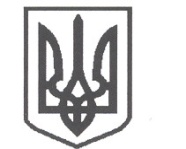 УКРАЇНАСРІБНЯНСЬКА СЕЛИЩНА РАДАВИКОНАВЧИЙ КОМІТЕТРІШЕННЯ18 листопада 2022 року     					              	      	№ 161смт СрібнеПро звіт про виконання бюджету  Срібнянської селищної  територіальної громади за 9 місяців  2022  рокуЗаслухавши звіт начальника фінансового управління Галини КРЕКОТЕНЬ про виконання бюджету Срібнянської селищної територіальної  громади  за 9 місяців 2022 року, у відповідності з вимогами пункту 4 статті 80 Бюджетного кодексу України, керуючись підпунктом 1 пункту а статті 28, пунктом 6 статті 59 Закону України "Про місцеве самоврядування в Україні", виконавчий комітет селищної ради вирішив:1. Прийняти до відома звіт про виконання бюджету Срібнянської селищної  територіальної  громади за 9 місяців 2022 року:	 - по доходах в сумі 58 502,5 тис. грн , в тому числі по доходах загального фонду селищного бюджету в сумі 56 935,9 тис.грн та по доходах спеціального фонду селищного бюджету в сумі 1 566,6 тис.грн;- по видатках в сумі 62 692,2 тис.грн , в тому числі по видатках загального фонду селищного бюджету в сумі 61 393,0 тис.грн та по видатках  спеціального фонду селищного бюджету в сумі  1 299,2 тис.грн.          - по кредитуванню спеціальному фонду повернення інших внутрішніх кредитів у сумі -16,9 тис.грн.2.  Додатки № 1,2  до цього рішення є його невід’ємною частиною.3. Винести на розгляд  сесії Срібнянської селищної ради звіт про виконання бюджету Срібнянської селищної  територіальної  громади  за 9 місяців 2022 року.Селищний голова	Олена ПАНЧЕНКО